國立北門高級農工職業學校標售學校報廢品一批(案號：S11304-001)  示意照片品項數量(地點)圖         片影印機等雜物1批(土木一館1F、電機科館2F)(物品詳細狀況請自行場勘)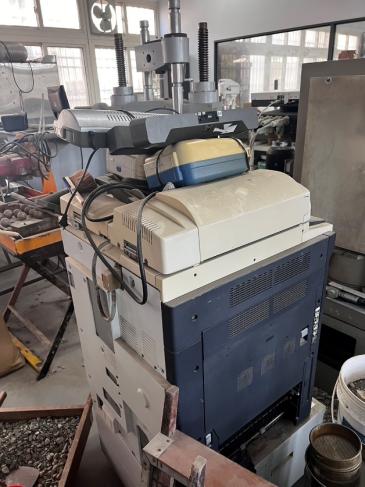 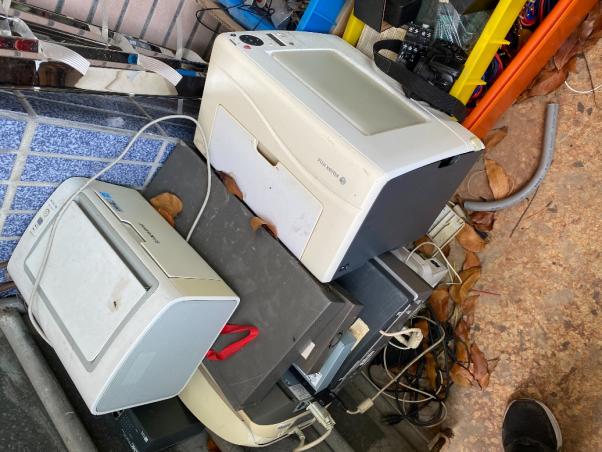 篩子1批(土木一館1F) (物品詳細狀況請自行場勘)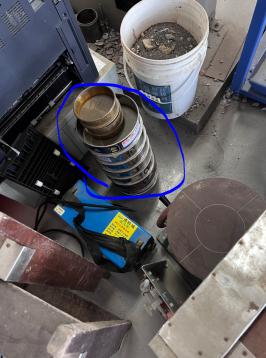 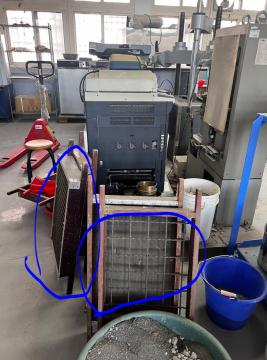 辦公桌等雜物2批(加工二館1F、日新大樓B1) (物品詳細狀況請自行場勘)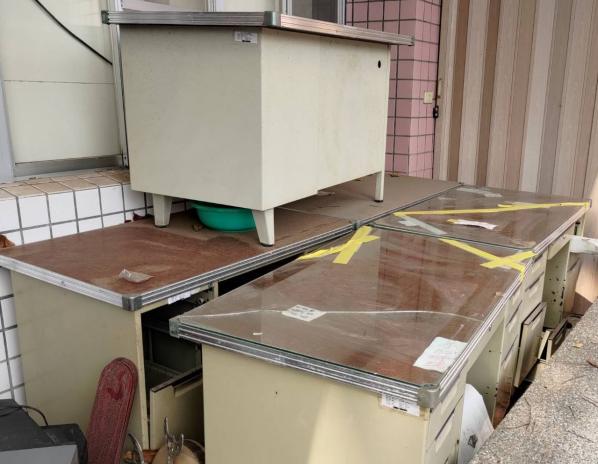 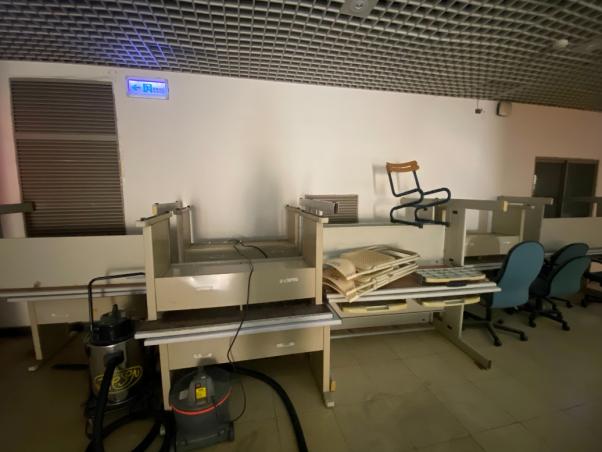 電視機1台(加工二館1F)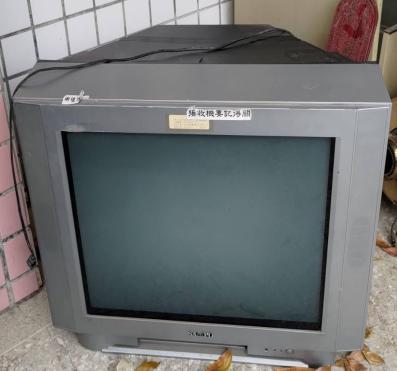 吊扇1台(加工二館1F)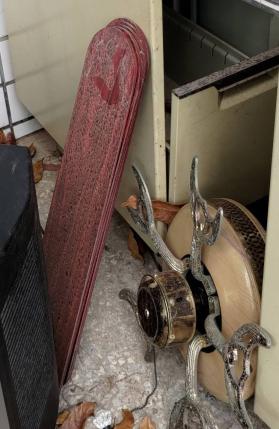 烤箱1台(行知樓1F)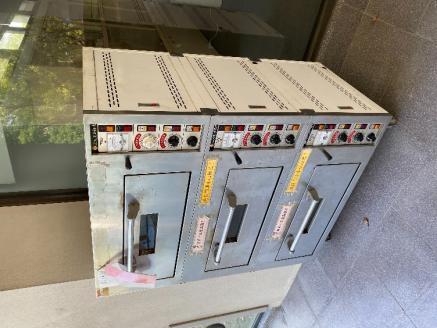 燈具1批(垃圾場) (物品詳細狀況請自行場勘)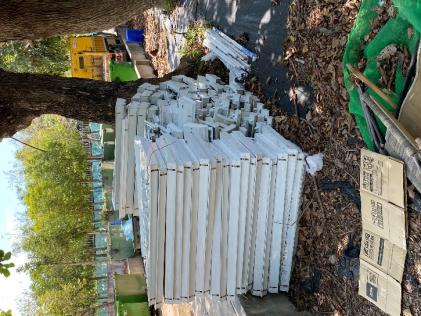 飲水機2台(教職員宿舍1F)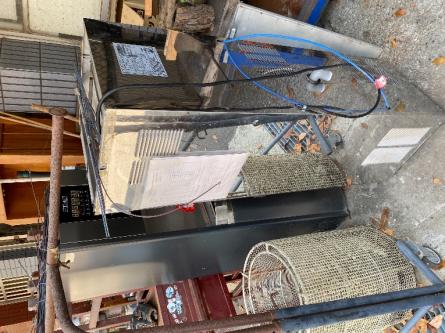 廢鐵等雜物2批(教職員宿舍1F、電機科館2F、3F) (物品詳細狀況請自行場勘)(未包含承裝容器)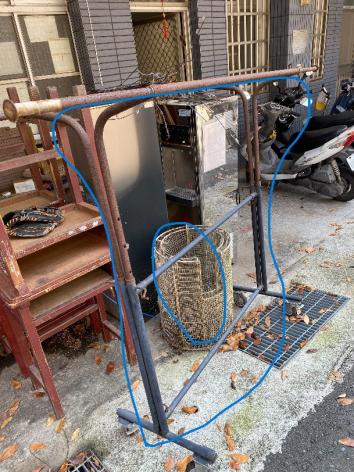 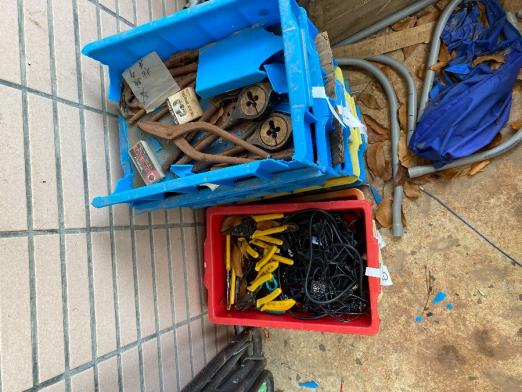 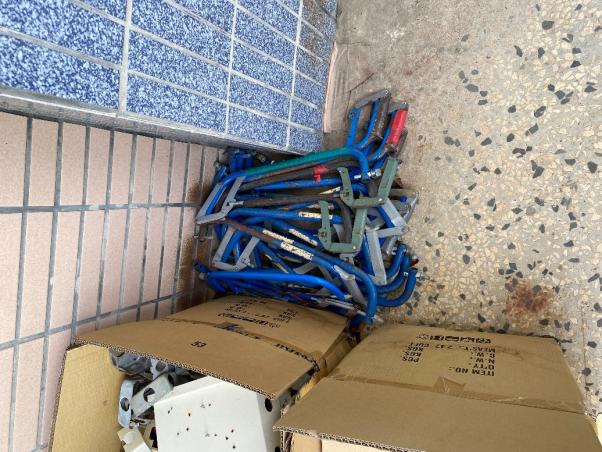 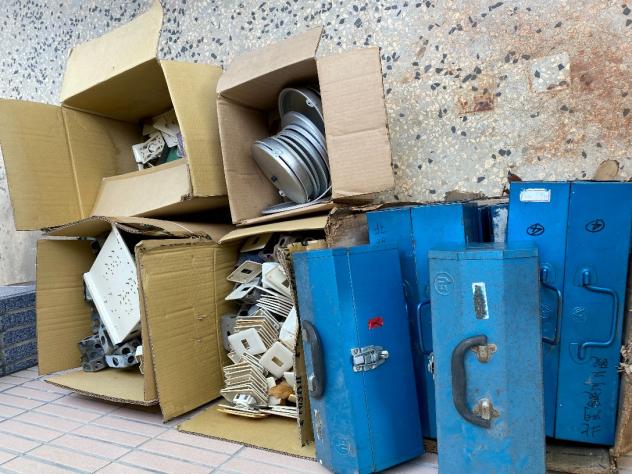 機車1台(教職員宿舍1F)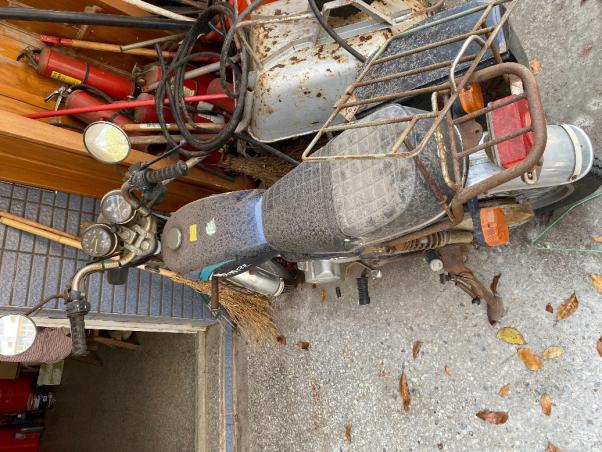 電源供應器1批(維新館) (物品詳細狀況請自行場勘)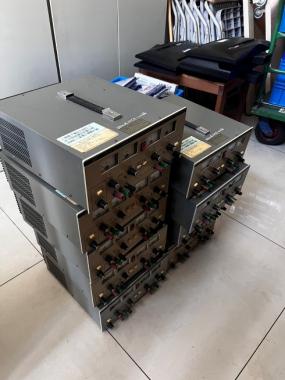 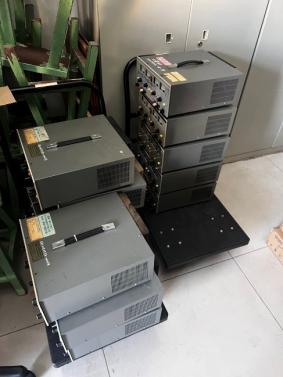 風扇2台(電圖科館B1) (未包含承裝容器)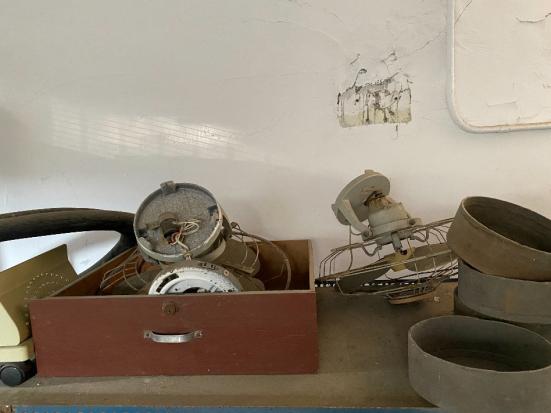 配電箱13箱(電圖科館B1) (物品詳細狀況請自行場勘)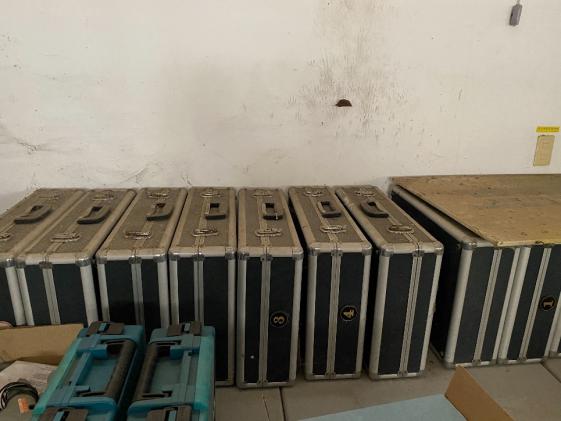 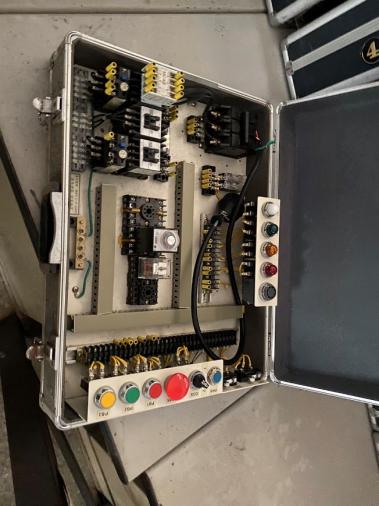 製圖桌1組(電圖科館1F)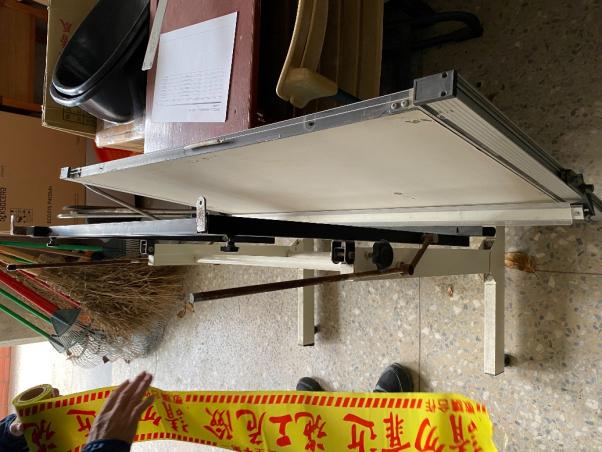 三腳架1批(電機科館B1) (物品詳細狀況請自行場勘)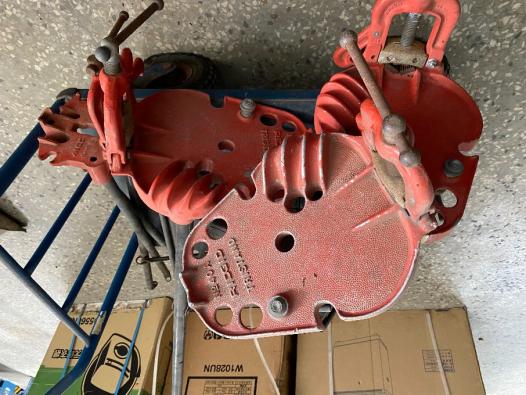 廢工業潤滑油1批(電機科館2F) (未包含承裝容器)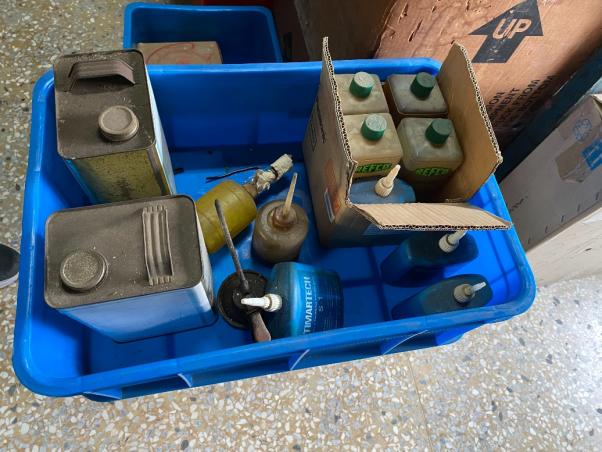 電扇1台(電機科館2F)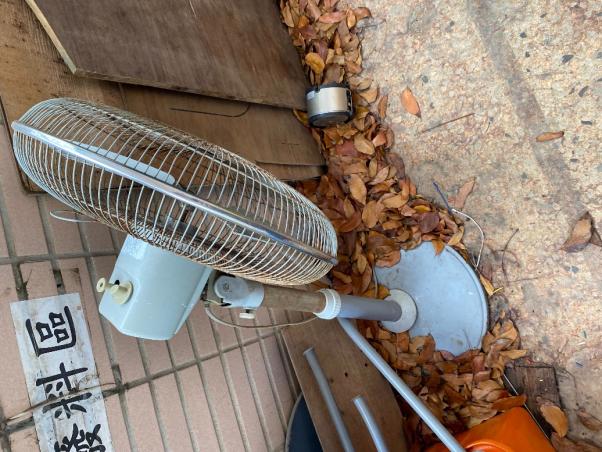 PVC、EMT管1批(電機科管2F、3F) (物品詳細狀況請自行場勘) (未包含承裝容器)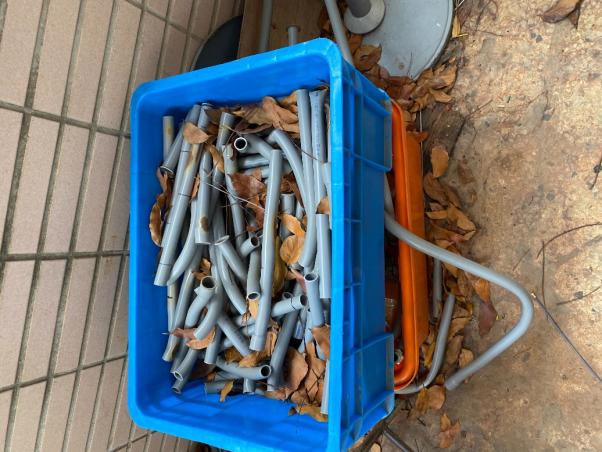 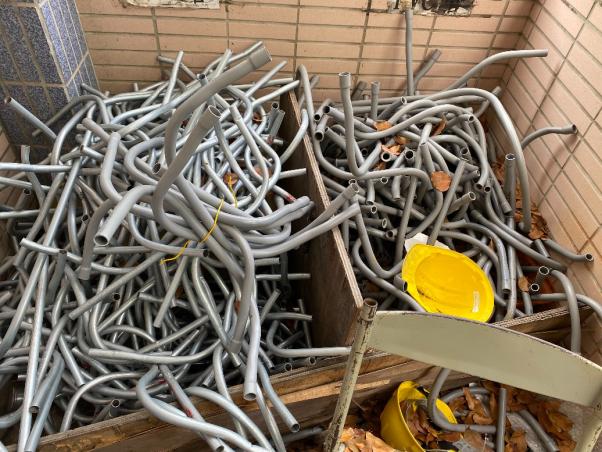 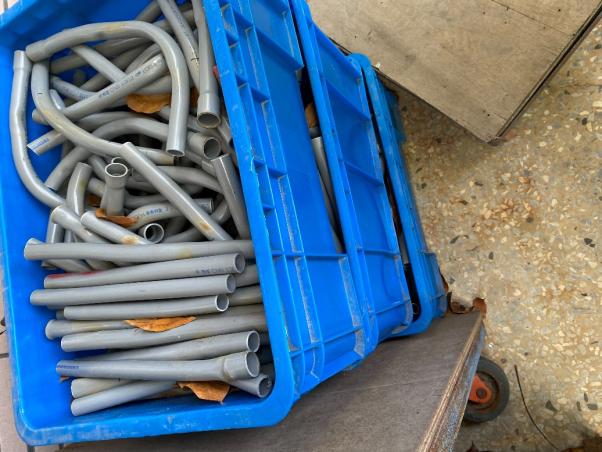 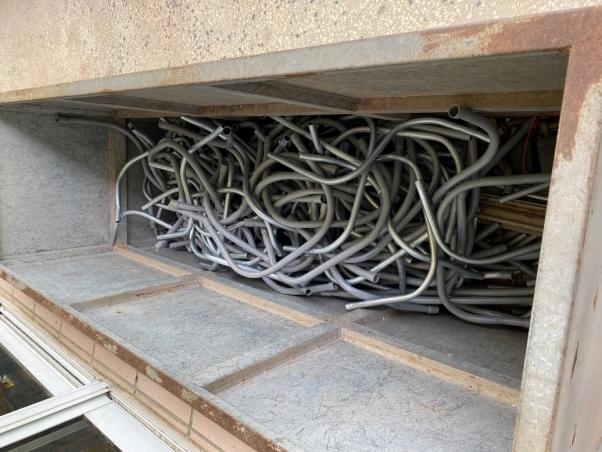 電線等雜物1批(電機科館2F) (物品詳細狀況請自行場勘) (未包含承裝容器)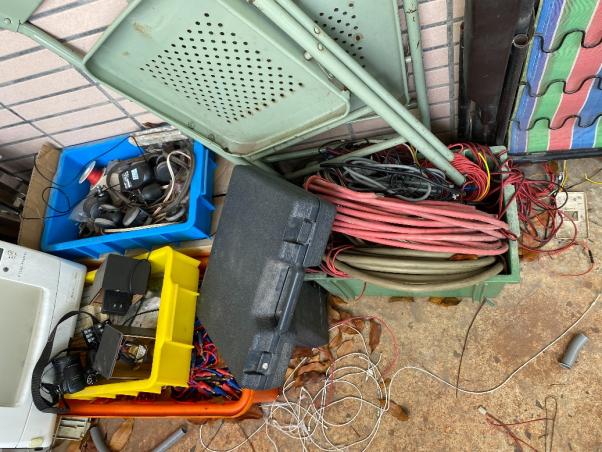 氣壓系統1組(電圖科館1F) (物品詳細狀況請自行場勘)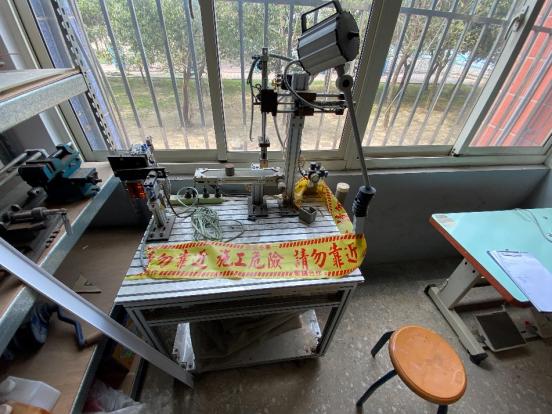 電焊機1台(電圖科館1F)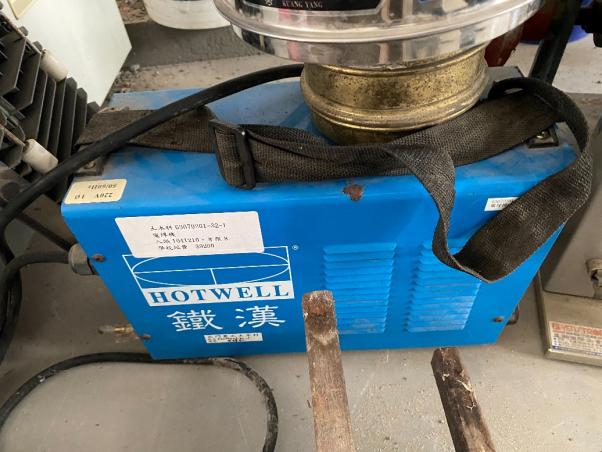 製圖桌腳架 1批(土木一館4F) (物品詳細狀況請自行場勘)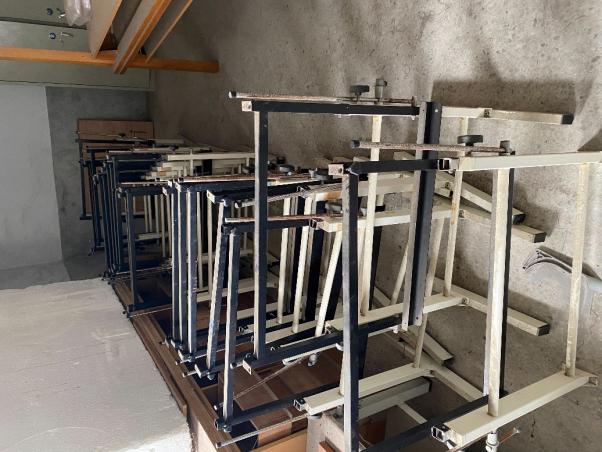 